МУНИЦИПАЛЬНОЕ 
ОБЩЕОБРАЗОВАТЕЛЬНОЕ УЧРЕЖДЕНИЕ 
«СРЕДНЯЯ ШКОЛА №56»

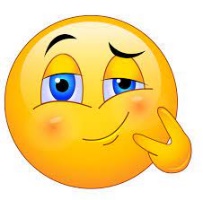 КРЕАТИВ
ЯНВАРЬ – 2024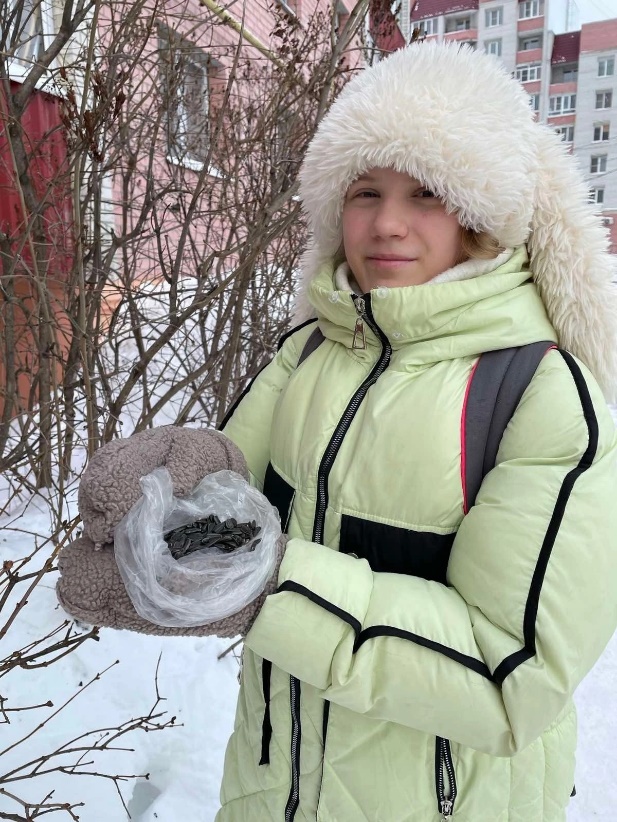 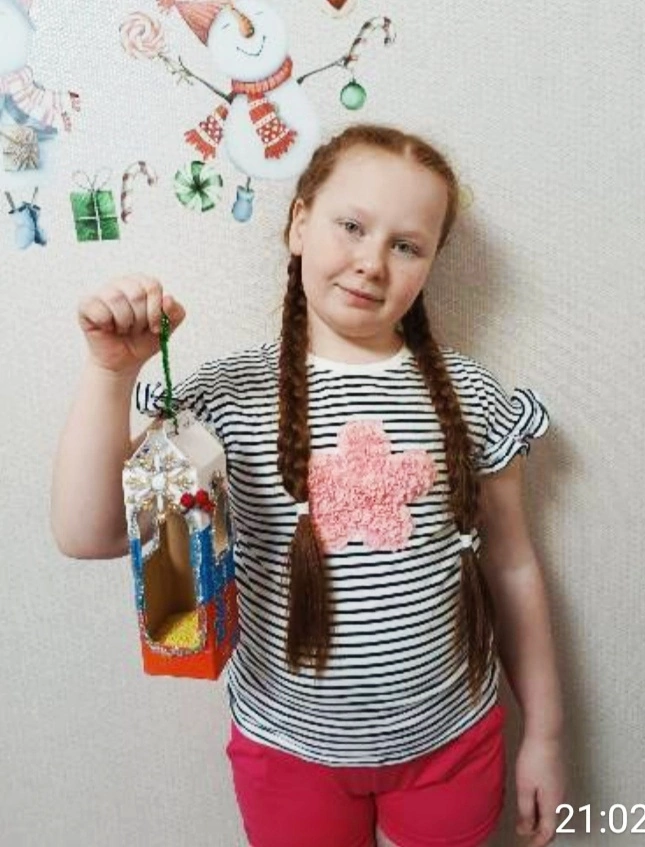 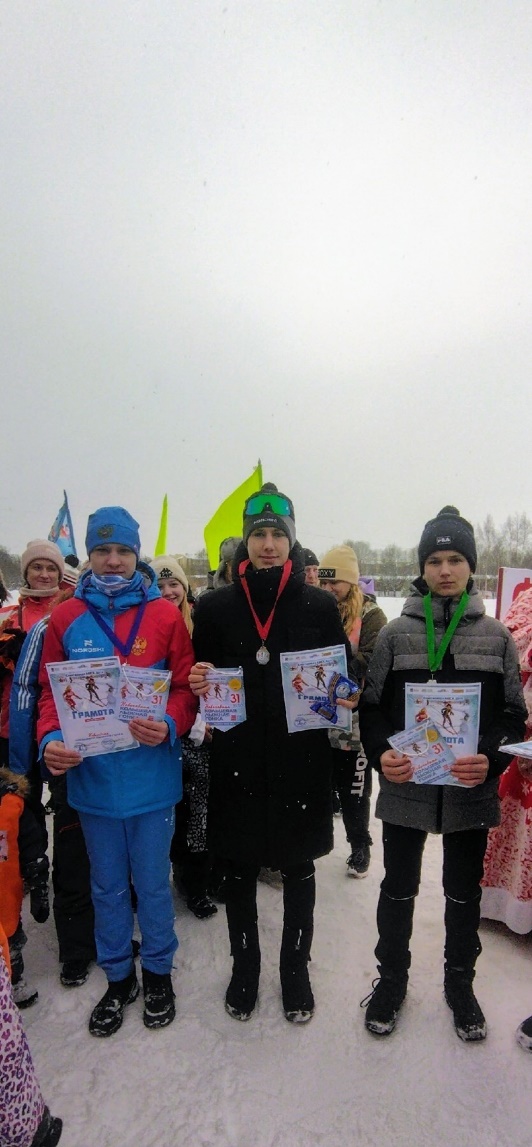 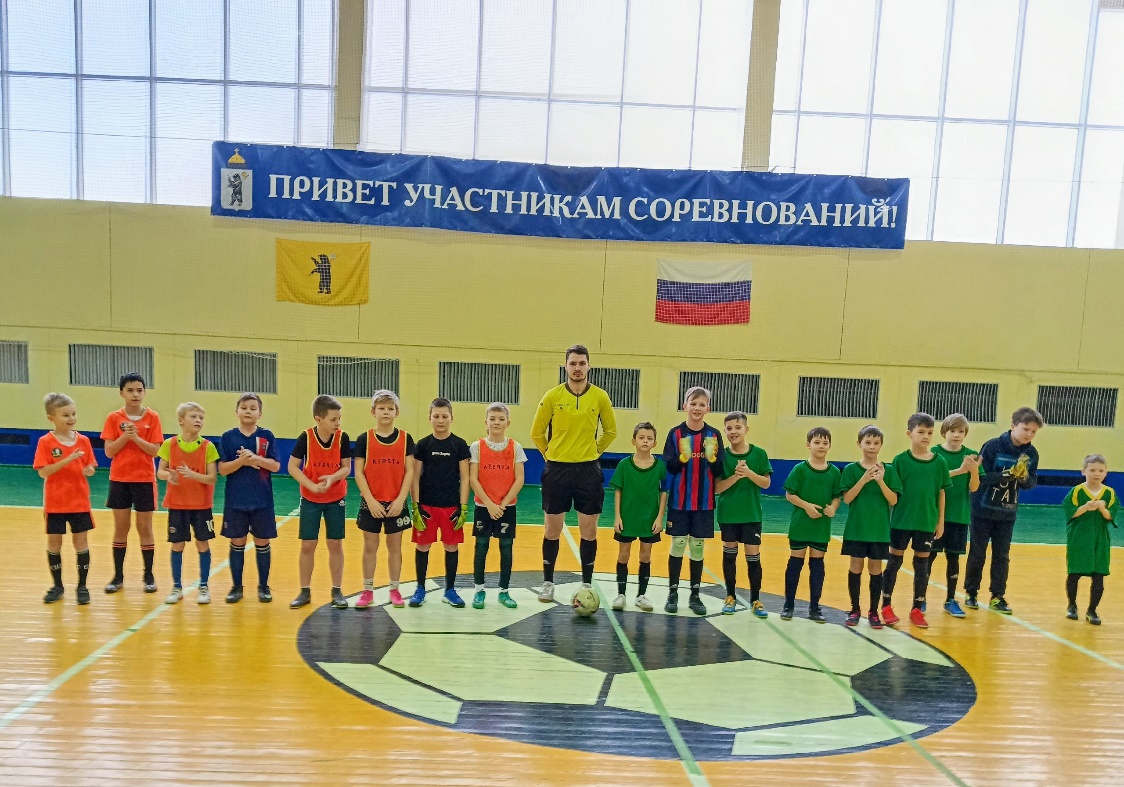 УСПЕХ = ТРУД« В основе любого успеха — 99 %  труда и 1 % таланта. » 
                                                        Александр Сергеевич Запесоцкий.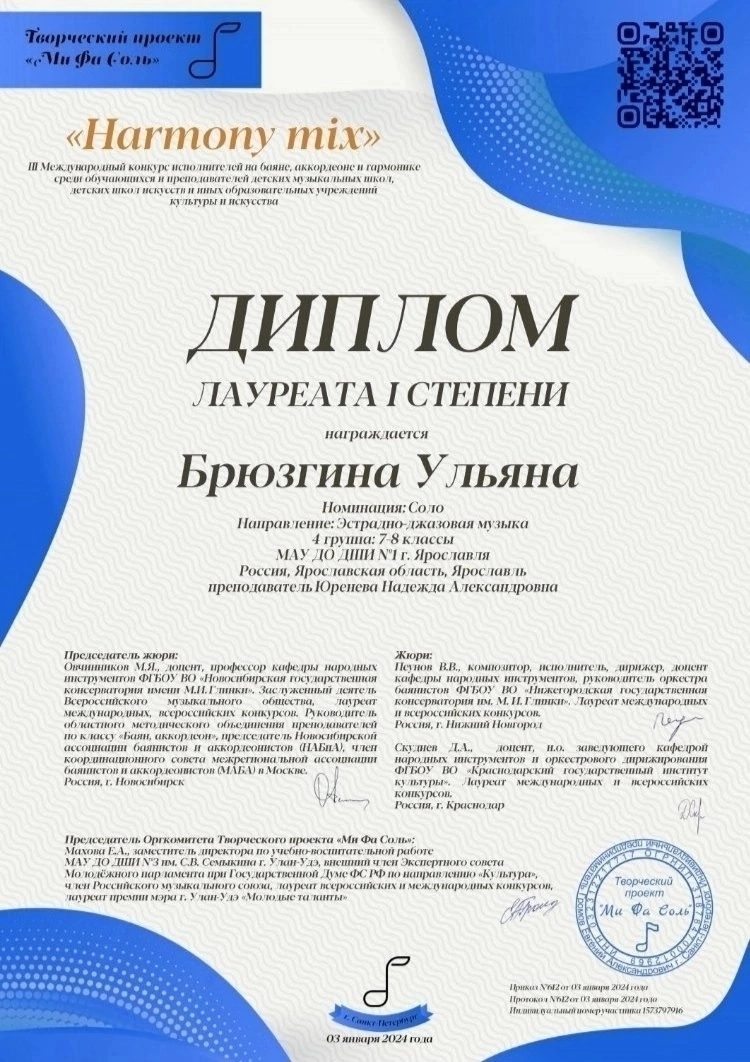 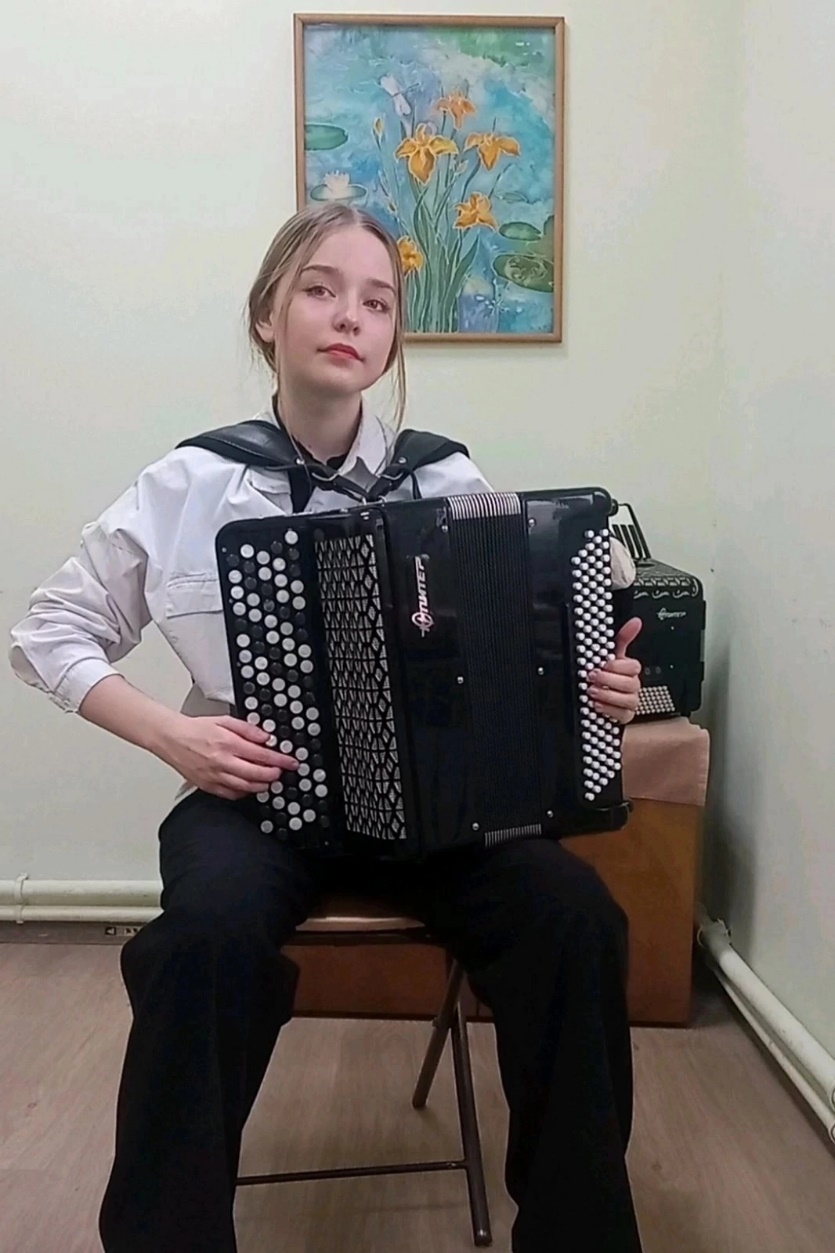 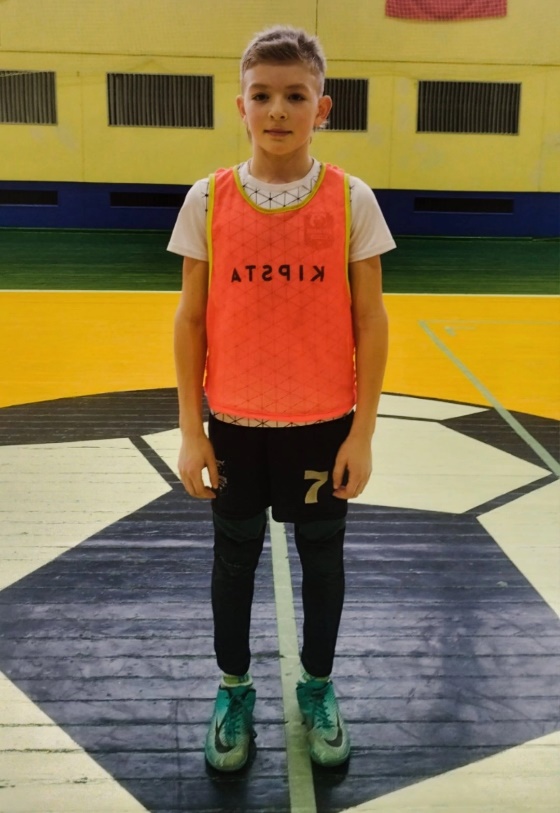 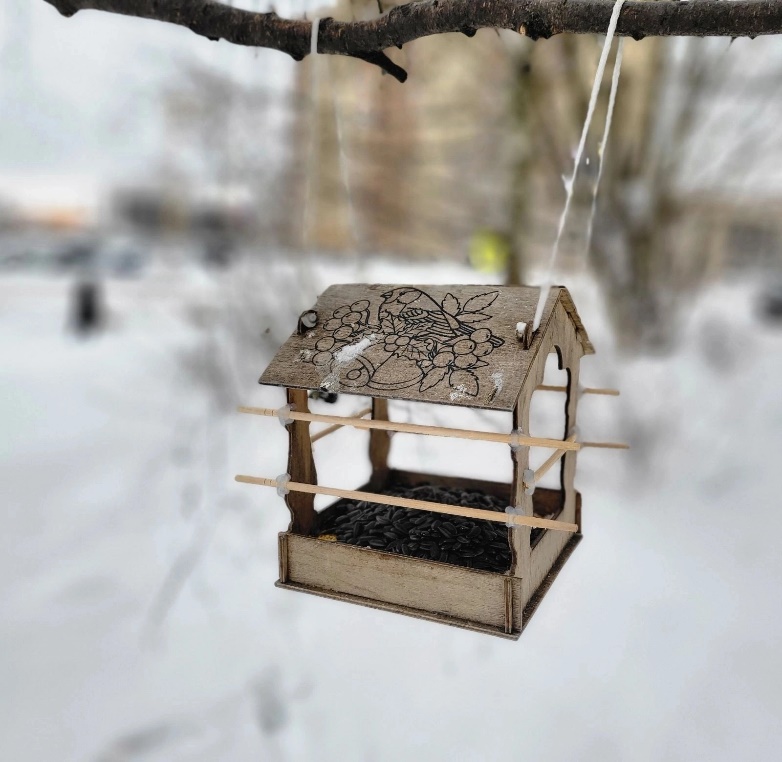 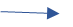 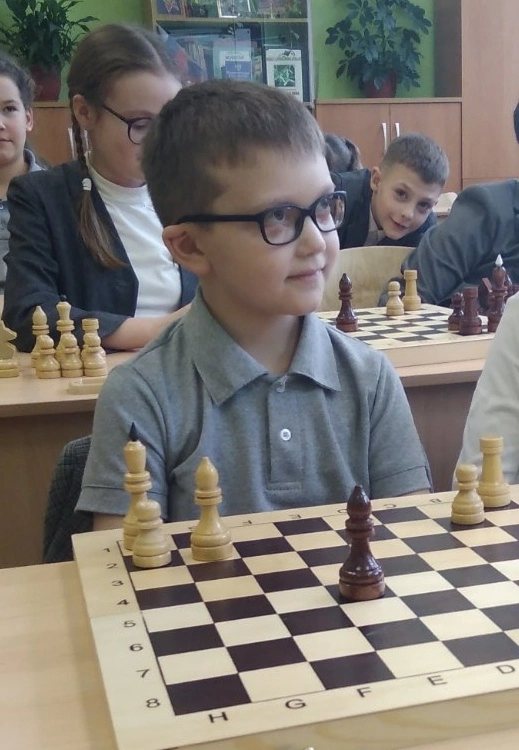 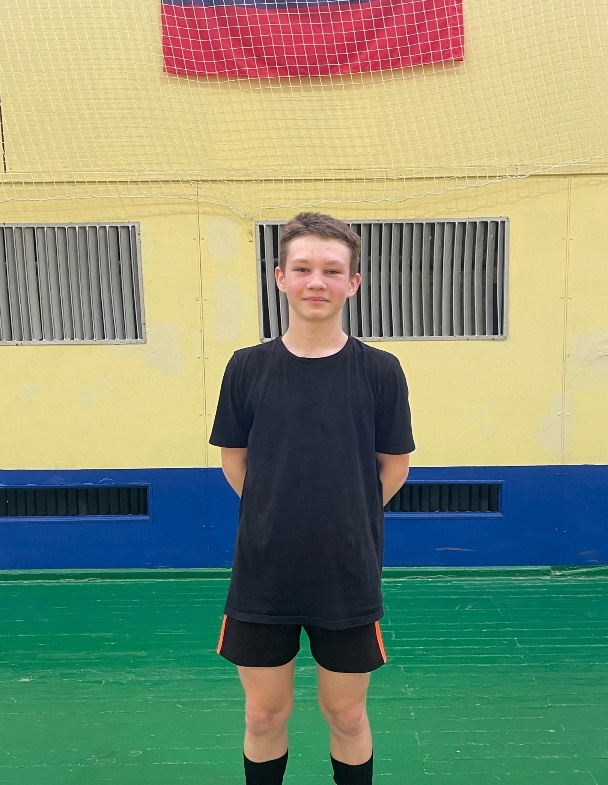 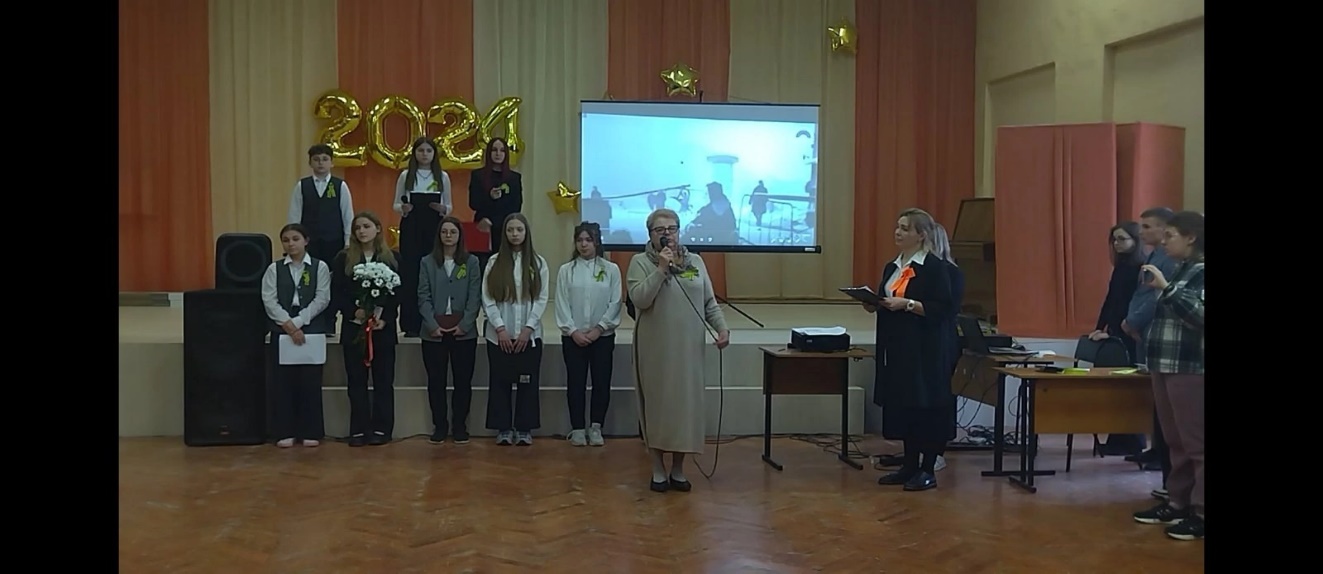 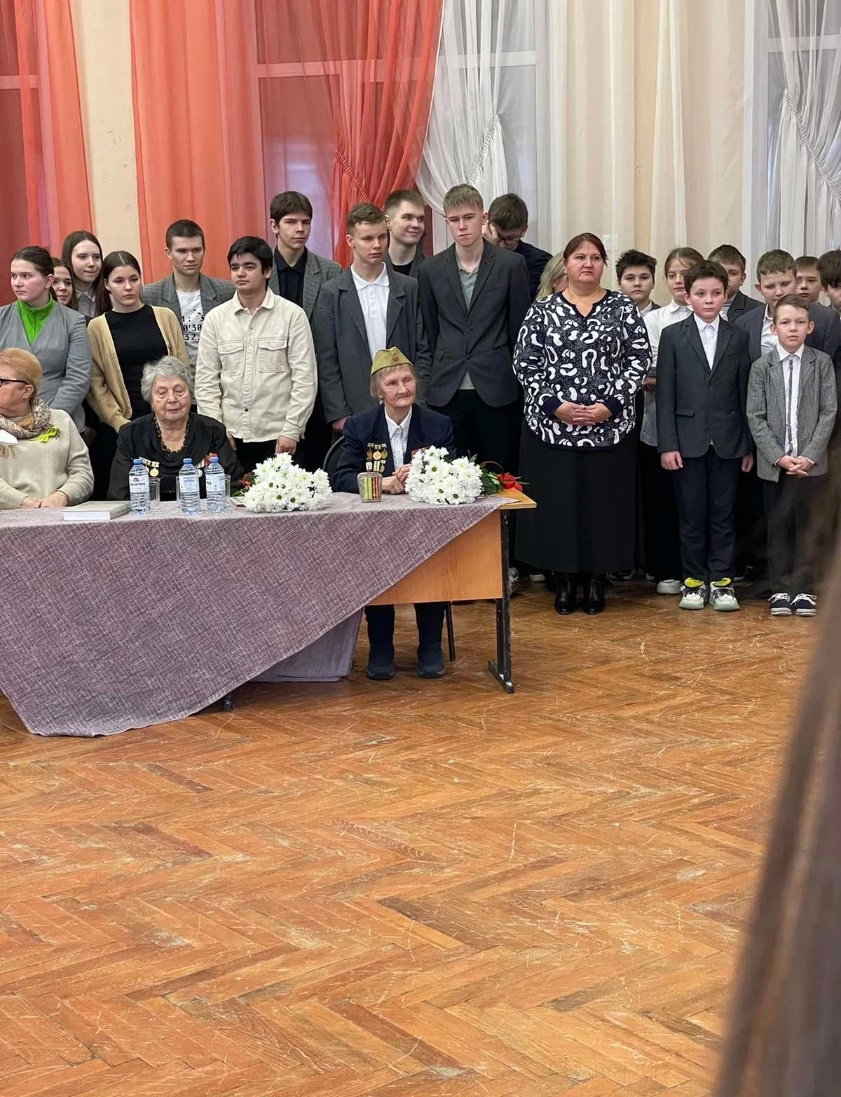 27 января 2024 года исполняется 80 лет со дня полного освобождения Ленинграда от фашистской блокады.Блокада Ленинграда началась 8 сентября 1941 года, в январе 1943 года произошел ее первый прорыв, а окончательно снять ее удалось только 27 января 1944 года.Кольцо блокады сомкнулось вокруг Ленинграда 8 сентября 1941 года, на 79-й день Великой Отечественной войны. Гитлеровские планы не оставляли Ленинграду никакого будущего: германское руководство и лично Гитлер высказывали намерения сровнять город с землей. Такие же заявления звучали от руководства Финляндии — союзника Германии в военных действиях по блокаде Ленинграда.В блокированном Ленинграде оказались более двух с половиной миллионов жителей, в том числе 400 тысяч детей. Продовольственных запасов было мало, приходилось использовать пищевые суррогаты.Советские войска неоднократно пытались прорвать кольцо блокады, но добились этого лишь в январе 1943 года. В результате успеха операции "Искра" южнее Ладожского озера образовался коридор шириной 8-11 километров.По южному берегу Ладоги за 18 дней была построена железная дорога протяженностью 33 километра и возведена переправа через Неву. В феврале 1943 года по ней в Ленинград пошли поезда с продовольствием, сырьем, боеприпасами.В честь одержанной победы в городе прогремел салют в 24 артиллерийских залпа из 324 орудий. Это был единственный за все годы Великой Отечественной войны салют 1-й степени, проведенный не в Москве.22 января в нашей школе прошла Торжественная линейка- реквием, на которой присутствовали жительницы Блокадного Ленинграда Власова А.М. Чюрискиене Л. Б.Нашей школе любезно подарили книгу памяти Блокадного Ленинграда " Породнились Нева с Волгою", в которой собраны воспоминания блокадников, эвакуированных в Ярославль.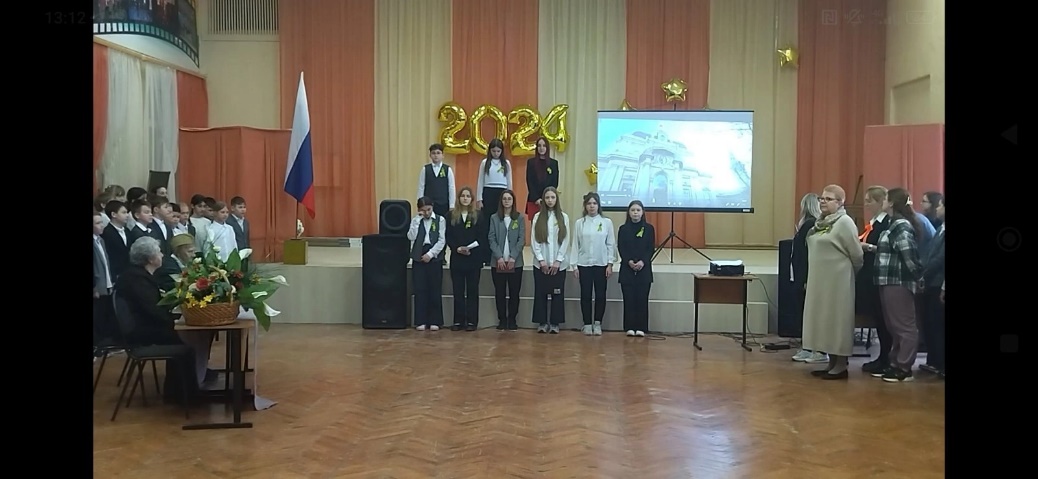 